BLUE DEVIL INVITATIONALTRACK MEET –CORVALLISSATURDAY, March 23, 2024Coaches,The annual Blue Devil Invitational Track Meet will be held in Corvallis on March 23rd, beginning at 9:00 AM.  This will be a varsity and novice meet.  A schedule of events is attached.  There will be a coaches and scratch meeting at 8:30am.AWARDS: Ribbons will be awarded to the top 6 places.  (Varsity only)ENTRIES: Entries will be completed via www.athletic.net (Blue Devil Invitational).  Please use times and performances from last year, and with new athletes use your best judgment and estimate what their times and performances will be.  Entries will be due at 3:30 pm on Thursday March 21st, 2024.   There will be a limit to 4 varsity and 4 novice entries from each school (Boys and Girls). SCORING: 10-8-6-4-2-1 TIMING:  All timing will be FAT.  Along with doing entries via athletic.net, we will also post results to the website in FAT format.  Official results will also be posted to Hy-tek’s Track Meet Mobile App.  This app can be downloaded on Apple Store or Play Store.  The QR Codes at the bottom of the schedule will take you to the app stores.  The download is free however, there is a $10/year subscription fee in order to see results, but we’re hoping that many other meets(including state meets) will use this technology as well so that subscription will be worth it.  FIELD EVENTS:  There will be flights in each event.  Each athlete will receive three attempts, with the top 10 in the horizontal jumps and throwing events receiving three more throws/jumps in the finals (Varsity).  There will be no finals for Novice competitions.  For the long jump, triple jump and pole vault please have your athletes wear 1/8" pyramid spikes. We will start the events on time at 9:00 am.  If your athletes need to warm up please plan accordingly and be here prior to that time.  If we get ahead of schedule, we will stay ahead of schedule, i.e.  if the boys Pole Vault finishes before 12:30, we will begin the girls Pole Vault shortly after.DISTANCE RUNS:		We will use an international waterfall stagger as per MHSA 			practice.OTHER RACES:		All running events will be timed finals. (Novice & Varsity) ENTRY FEE:  $50.00/school to help cover the cost of workers, awards and timing. Make checks out to Corvallis High School.Phil Leonardi, Tyson TuckerSpencer Huls Track CoachCorvallis High SchoolPO Box 700Corvallis, MT  59828                             961-3201, ext. 102 or			531-0750BLUE DEVIL INVITATIONALTRACK MEET –CORVALLISSCHEDULE OF EVENTS8:30 am Coaches Meeting and Scratch meeting at the Finish Line.RUNNING EVENTS				FIELD EVENTS10:30   GIRLS 100 M HURDLES		9:00	BOYS - LJ (V-N), SHOT (V-N), 		JAV (N-V) BOYS 110 M HURDLES			GIRLS - DISCUS (V-N), LJ 			(V-N), HJ (N-V)GIRLS 100 M DASH		10:00   BOYS - PV (V-N) BOYS 100 M DASH		10:15   Finals Boys and Girls LJ (V)	GIRLS 1600 M RUN		11:00	BOYS  HJ (N-V) BOYS 1600 M RUN			GIRLS JAV (V-N), SHOT(N-V)GIRLS 400 M RELAY		12:30	BOYS  DISCUS (V-N)BOYS 400 M RELAY					GIRLS  PV (N-V)GIRLS 400 M DASH				*Boys and Girls Triple jump will begin    BOYS 400 M DASH				immediately following the Long JumpGIRLS 300 M HURDLESBOYS 300 M HURDLESGIRLS 800 M RUNBOYS 800 M RUNGIRLS 200 M DASH BOYS 200 M DASH 				GIRLS 3200 M RUNBOYS 3200 M RUNGIRLS 1600 M RELAYBOYS 1600 M RELAY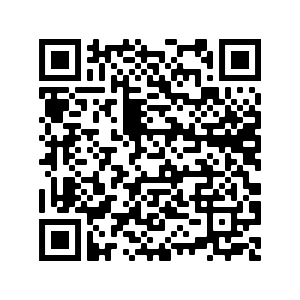 https://play.google.com/store/apps/details?id=com.active.aps.trackandfield&hl=en_US&gl=UShttps://apps.apple.com/us/app/track-field-meet-mobile/id982356677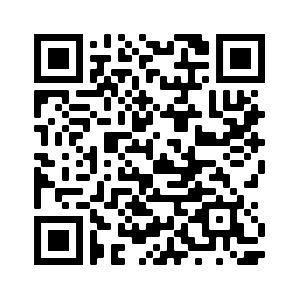 